КЛАССНЫЙ РУКОВОДИТЕЛЬ	ПРОФОРИЕНТАЦИОННЫЕ УРОКИ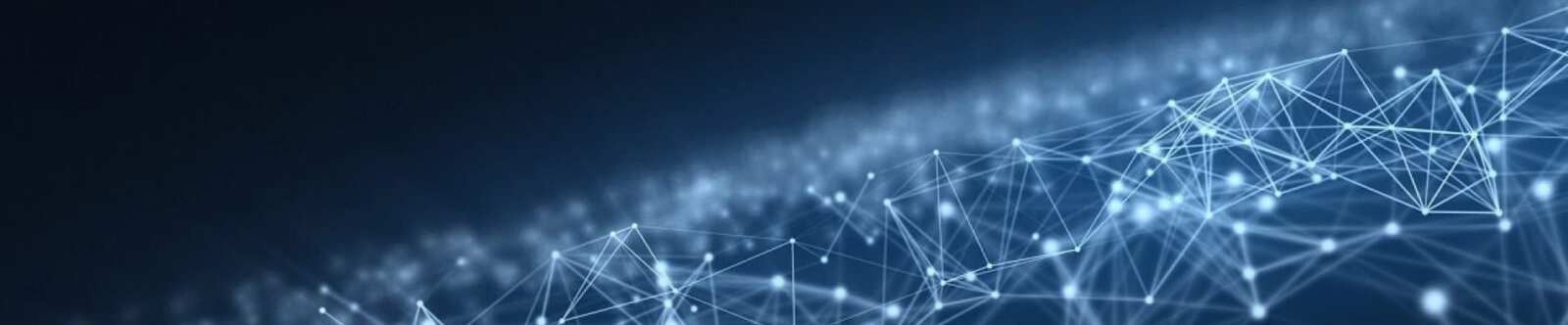 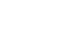 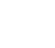 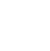 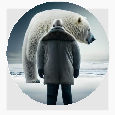 Профессия: автослесарь —профориентационный урокОт Глеб Беломедведев АВГ 18, 2023	 #автомеханик, #автослесарь, #видео, #кроссворд, #пазлы, #презентация,#профессия, #ребус, #тесты, #технологическая карта  Время прочтения: 16 минут(ы)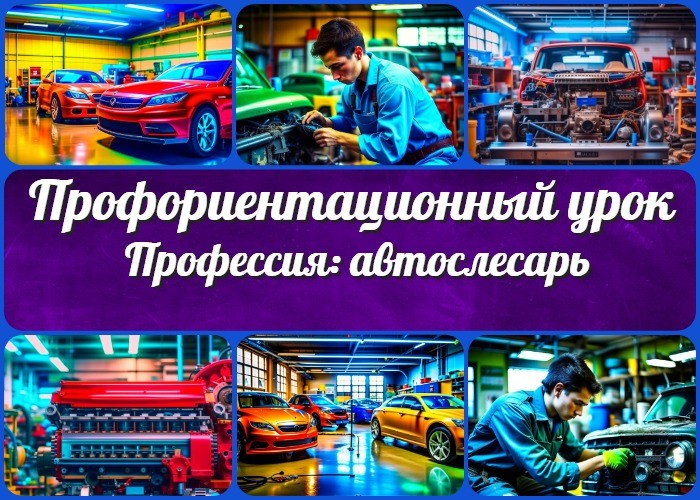 «Профессия: автослесарь» — профориентационный урок «Моя Россия – новые горизонты»ВступлениеВыберите похожие названия«Мастерство в автосфере» — беседа со школьникамиРазработка классного часа: «Путеводитель по профессии: автослесарь» Лекция для учеников: «Ремонт и работа: мир автослесаря»Возраст детей11-17 летКласс6-11 классДата проведения[укажите дату проведения]Название образовательного проекта«Билет в будущее»Тип мероприятияВсероссийский профориентационный урок «Моя Россия – новые горизонты»Уровень[выберите нужный уровень]базовый уровень (рекомендованная учебная нагрузка – не менее 40 часов в год);основной уровень (не менее 60 часов в год);продвинутый уровень (не менее 80 часов в год).Формат профориентационной работыУрочная деятельность. Воспитательная работа.Подходмотивационно-активизирующий подходСреда профессииКомфортная средаЦелиПознакомить учащихся со специальностью «автомеханик».Раскрыть особенности работы и возможности для развития в этой сфере. Содействовать осознанному выбору будущей сферы деятельности.ЗадачиПредставить общие факты о специальности.Рассмотреть отрасли деятельности, где может быть применена данная работа. Определить качества личности, способствующие успешной работе в этой сфере. Поделиться информацией о возможностях для карьерного роста.Провести практические задания для углубленного понимания отрасли работы.Форма организации урокаИнтерактивная лекция с элементами обсуждения и практических заданий.Приемы, методы, технологии обученияПрезентация Групповые обсуждения Ролевые игры Практические заданияПрогнозируемый результатУчащиеся получат полное представление о специальности, смогут оценить свои возможности для успешной карьеры в данной области и осознанно выберут свой будущий путь.Предварительная работаПодготовить материалы для презентации и практических заданий.Оборудование и оформление классаПроектор, экран, компьютер;информационные плакаты;листы бумаги и ручки для практических заданий.Ход занятия / Ход мероприятияОрганизационный моментУчебный класс был подготовлен для комфортного проведения урока. На каждом столе учащихся были разложены информационные брошюры о разнообразных навыках в технической сфере, а также плакаты, позволяющие визуально представить основные аспекты будущего занятия.Вступительное слово классного руководителяУважаемые подрастающие специалисты и искатели своего пути в будущем! Сегодня мы с вами отправимся в путешествие по миру возможностей, а именно — профориентационный урок «Профессия: автослесарь». На этом мероприятии вы узнаете о той сфере, где технические навыки и умения востребованы на каждом шагу. Благодаря этой специальности, каждый автомобиль на дороге остается надежным спутником своего владельца. А ведь этими заслугами обладает специалист, о котором сегодня пойдет речь — об авторемонтнике.Сценарный планБлок 1: общие факты о профессии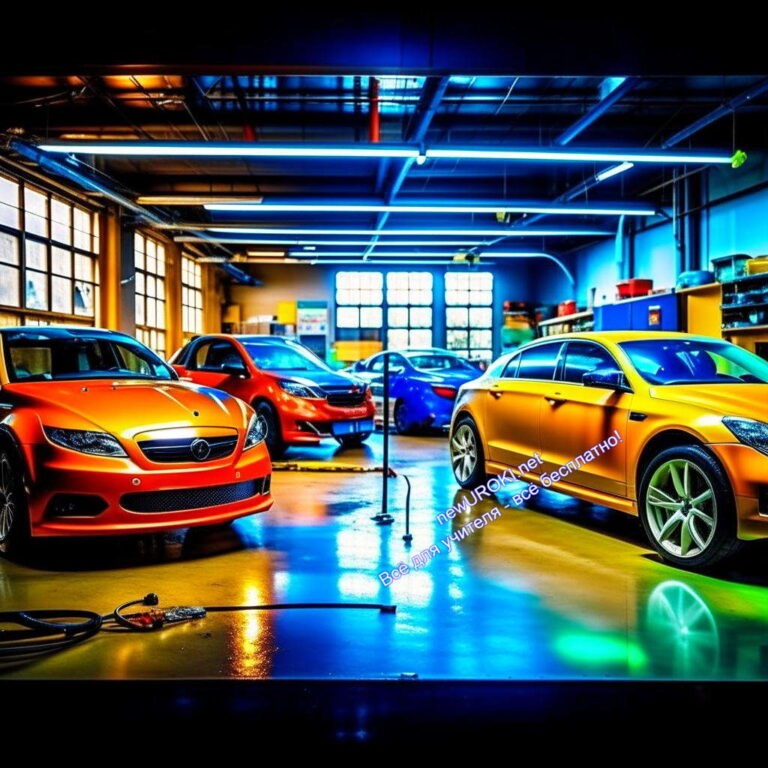 Иллюстративное фотоОпределение и основные задачи автослесаря.Давайте начнем с того, что представляет собой данная сфера деятельности. Автослесарь – это специалист, который занимается ремонтом и обслуживанием автомобилей. В его обязанности входит диагностика технических неисправностей, разборка и сборка автомобильных агрегатов, регулировка узлов, замена деталей, а также проведение технического обслуживания.История и развитие профессии в России.Профессия автотехника появилась вместе с развитием автомобильной промышленности в России. В начале XX века, когда первые машины стали появляться на дорогах, потребовалось обучение специалистов, способных ухаживать за техникой. С течением времени она стала все более востребованной, поскольку количество транспортных средств увеличивалось, и каждый из них требовал качественного и правильного ухода.Благодаря усилиям автослесарей, которые тщательно изучали устройство и работу автомобилей, стали разрабатываться методы эффективного ремонта и обслуживания. Это позволило автовладельцам чувствовать себя уверенно на дорогах, зная, что в случае неисправности у них всегда есть профессионал, который поможет вернуть авто в рабочее состояние.Важно отметить, что с течением времени ремесло автомеханика стало более разнообразным и требовательным. Вместе с традиционными навыками ручной работы, современные специалисты по ремонту транспорта, овладели знаниями в области компьютерной диагностики и электроники, так как современные машины стали сложнее и более автоматизированными.Блок 2: отрасли профессиональной деятельности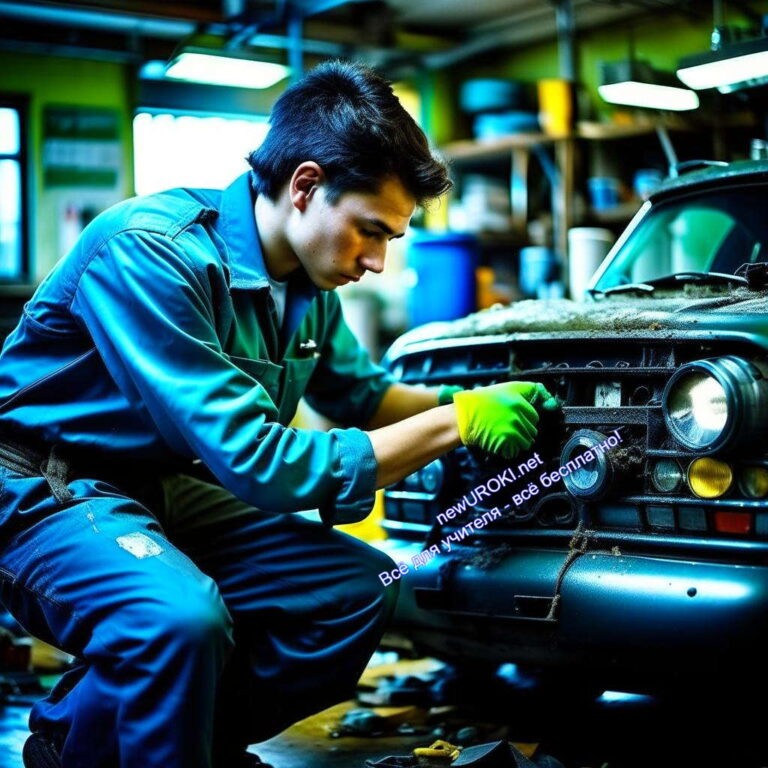 Иллюстративное фотоПримеры мест трудоустройства автослесаря.После приобретения необходимых навыков и компетенций, человек, выбравший это занятие, может применить свои знания в разных областях. Он может работать в центрах обслуживания автотранспорта, где его умения пригодятся для проведения ремонтных и диагностических работ на автомобилях. Кроме того, специалисты этой области могут найти применение на предприятиях, занимающихся производством автокомпонентов, благодаря их знаниям о структуре транспортных средств, что улучшит качество ремонтных операций.Автомобильная отрасль и специализированные центры.Сервисные центры считаются одними из основных мест работы для специалистов по ремонту автомобилей. Здесь они занимаются ремонтными и обслуживающими операциями на автотранспорте разных марок. Эти эксперты выполняют диагностику технических неисправностей, производят замену деталей и регулировку узлов.Транспортные компании и грузоперевозки.Еще одной областью, где специалисты по ремонту автотранспорта могут найти свое место, являются транспортные компании. Ведь каждое транспортное средство, участвующее в грузоперевозках, требует регулярного обслуживания и ремонта. Эти профессионалы обеспечивают надежность и безопасность авто, что имеет важное значение для успешной деятельности компании.Самостоятельное предпринимательство и открытие автосервиса.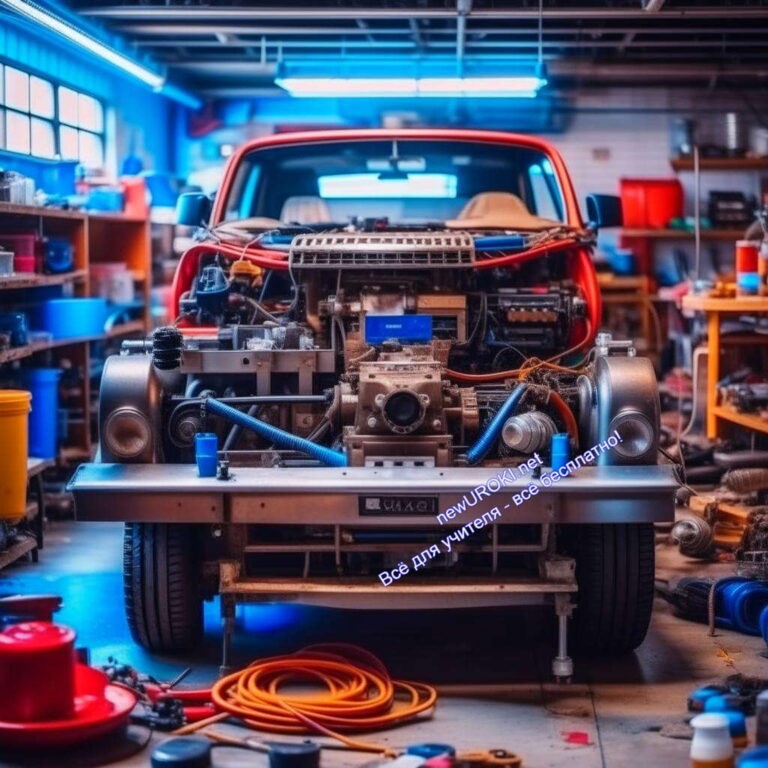 При наличии опыта и уверенности, специалист по ремонту автотранспорта может рассмотреть возможность собственной предпринимательской деятельности.Основание и управление автосервисом предоставляет гибкость в выборе клиентов, а также опцию специализации. Это может стать привлекательным вариантом для тех, кто стремится к предпринимательству и хочет внести свой вклад в сферу обслуживания автотранспорта.Блок 3: качества, полезные в профессииИллюстративное фотоТехническое мастерство и профессиональные навыки.Существенной чертой успешного трудового пути в этой сфере является владение разнообразными техническими умениями. Умение обращаться с инструментами, проводить диагностику, а также быстро и точно определять технические неисправности автотранспорта – вот что помогает автослесарю эффективно справляться с поставленными задачами.Аккуратность и ответственность.Следующее важное качество – это ответственность и внимательность. Работая с механизмами и деталями транспортных средств, даже малейшая ошибка может повлечь за собой серьезные последствия. Поэтому важно проявлять аккуратность и тщательность в каждом этапе ремонта или обслуживания, чтобы обеспечить безопасность и надежность работы автотранспорта.Коммуникабельность и способность работать в команде.Помимо технических навыков, для успешной работы в этой сфере также необходимы навыки общения и сотрудничества. Ведь механик автосервиса часто имеет дело с клиентами, которым нужно понятно и доступно объяснить характер неисправности и предоставить рекомендации по ремонту. Кроме того, способность эффективно работать в команде, согласовывать действия с коллегами и распределять обязанности также является важным аспектом профессиональной деятельности автослесаря.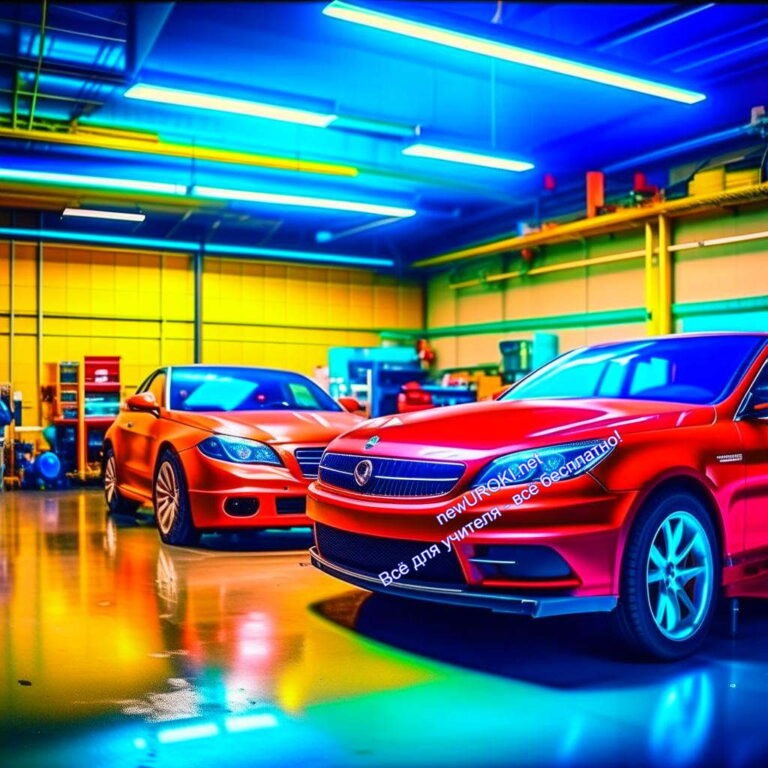 Блок 4: возможности для развития карьерыИллюстративное фотоВозможности продвижения в работе автослесаря.Для тех, кто выбрал этот путь, открывается целый спектр перспектив. Один из возможных вариантов – это рост в должности автослесаря. Со временем, набравшись опыта и расширив свои знания, вы можете стать востребованным специалистом среди автосервисов и предприятий, занимающихся обслуживанием автотранспорта. Это ведет к повышению зарплаты и уровня уважения.Повышение квалификации и дополнительное обучение.Чтобы оставаться востребованным в динамичной отрасли, важно не останавливаться на достигнутом и постоянно развиваться. Дополнительные курсы, тренинги и семинары помогут вам освоить новые технологии, особенности обслуживания современных автомобилей и расширить спектр ваших навыков. Это позволит вам не только эффективнее выполнять свои обязанности, но и расширить возможности для карьерного роста.Управленческие позиции в автосервисе.Со временем, с накоплением опыта и знаний, вы можете поставить перед собой более амбициозные цели. Управляющие позиции в автосервисе или автомобильной компании – это шаг дальше в карьере. Вам предстоит координировать работу коллектива, принимать стратегические решения и обеспечивать эффективное функционирование всего предприятия.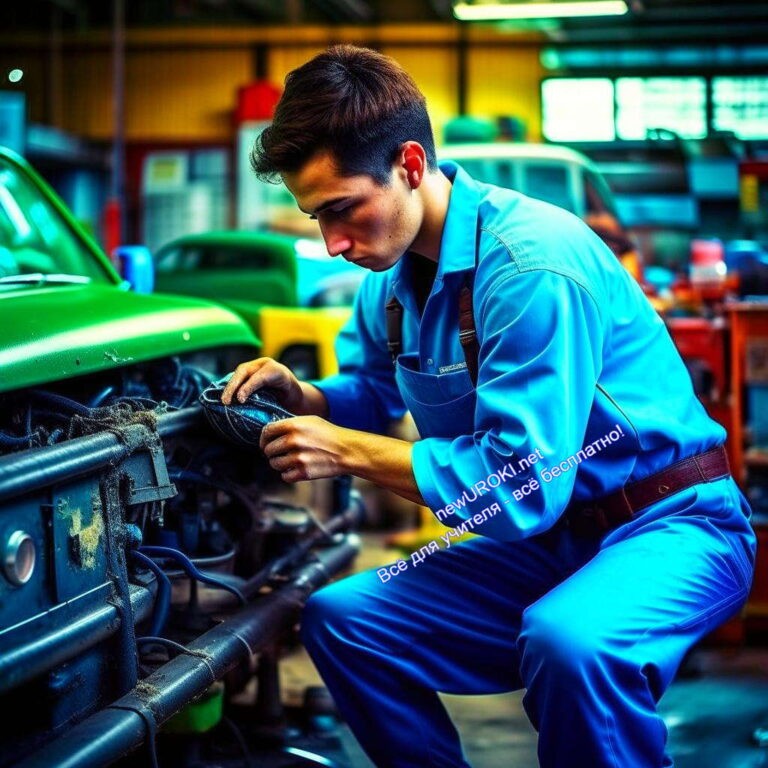 Блок 5: практические задания и учебные действияИллюстративное фотоСценарий ролевой игры: «День автослесаря»Цель: Познакомить учеников с основными аспектами работы автослесаря, их задачами и требованиями к труду.Участники: Ученики разделены на группы по 4-5 человек.Подготовка:Подготовьте несколько моделей миниатюрных автомобилей, которые будут использоваться во время игры.Подготовьте наборы инструментов, которые используются автослесарями: отвертки, гаечные ключи, шестигранные ключи и т.д.Ход игры:Шаг 1: ВведениеПриветствуйте участников и объявите, что сегодня они станут настоящими мастерами авторемонта. Расскажите кратко о данном труде, его важности и разнообразии задач.Шаг 2: ОбучениеРазделите участников на группы и предоставьте им по одному миниатюрному автомобильчику. Расскажите о различных частях автомобиля и их функциях. Дайте каждой группе набор инструментов и объясните, как использовать их.Шаг 3: Практическая частьКаждая группа получает один настоящий автомобильный компонент (например, фару, аккумулятор, фильтр и т.д.). Задача группы — диагностировать состояние компонента, определить неисправности и решить, какой ремонт требуется. По окончании диагностики, они представляют свой анализ и рекомендации.Шаг 4: ОбсуждениеПосле того как все группы закончат, проведите обсуждение. Попросите каждую группу поделиться своим анализом, рассказать, какие проблемы они выявили и какие решения предложили.Шаг 5: ЗаключениеПодытожьте игру, подчеркнув важность компетенций, необходимых для успешной работы автослесаря. Расскажите о дополнительных возможностях обучения и карьерных перспективах в этой сфере.Групповое обсуждение: «Сильные стороны потенциального автомеханика».В рамках этого учебного действия мы предлагаем вам обсудить и выделить ключевые качества и навыки, которые необходимы для успешной работы в сфере обслуживания машин. Вы можете поделиться своим мнением о том, какие черты характера, навыки и умения должны быть у хорошего специалиста. Такое обсуждение поможет вам лучше понять, насколько эта профессия соответствует вашим интересам и способностям.Творческое задание: создание плаката «Профессия в моем понимании».Каждый из вас может выразить свои представления о деятельности автослесаря с помощью творческого задания – создания плаката. Вы можете использовать рисунки, цитаты, ключевые слова и изображения, которые символизируют эту работу для вас. Это позволит вам глубже осознать свои интересы и представления о будущей работе, а также поделиться своим восприятием с одноклассниками.Блок 6: вопросы и ответы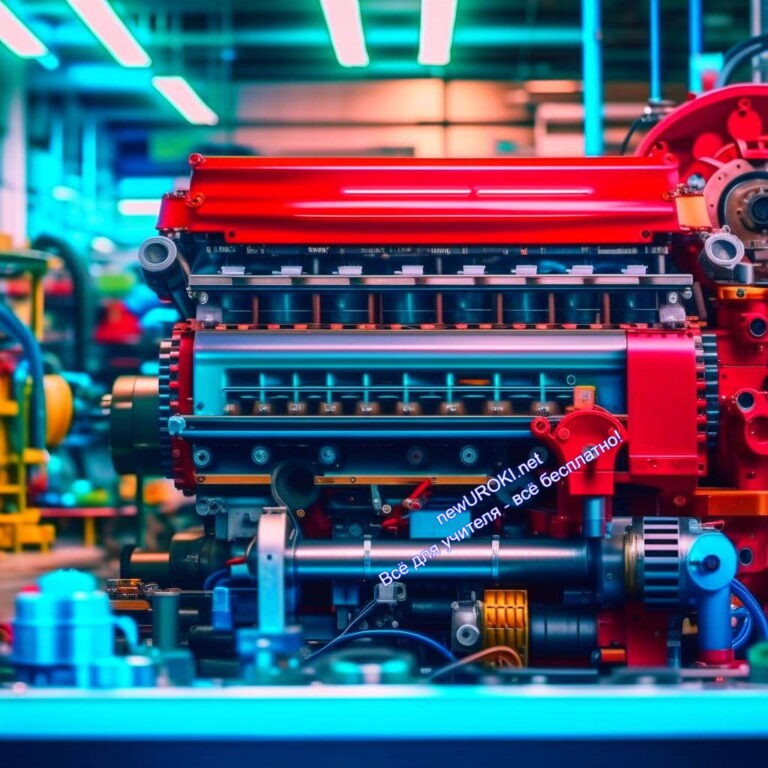 Иллюстративное фотоВ этом разделе предоставляется возможность обучающимся задавать вопросы, связанные с профессией автомеханика, и получать на них полные ответы. Вопросы могут затрагивать сферу деятельности автотехника, перспективы развития в данной сфере, учебу, а также требуемые навыки и качества. Приведу несколько примеров вопросов и соответствующих ответов:Вопрос: Какие задачи выполняет автомеханик?Ответ: Автотехник занимается обслуживанием и ремонтом транспортных средств. Он выявляет и устраняет неисправности, заменяет детали, проводит техническое обслуживание двигателя и других систем автомобиля.Вопрос: Где можно работать в области технического обслуживания?Ответ: Автотехники могут трудиться в автосервисах, центрах технического обслуживания, автомобильных компаниях и предприятиях, занимающихся ремонтом и техническим обслуживанием автомобилей.Вопрос: Какие умения важны для успешной деятельности в этой отрасли?Ответ: Для автотехника важны технические умения, умение обращаться с инструментами, аналитический склад ума для выявления неисправностей, а также ответственность и внимательность.Вопрос: Какие перспективы развития карьеры есть у автомеханика?Ответ: Автотехники могут развиваться в мастера, руководители цехов. Также доступны дополнительное образование и повышение квалификации для расширения навыков и перехода на управленческие позиции.Вопрос: С чего начать обучение для будущего автотехника?Ответ: Для обучения в этой области можно выбрать техническое образование в специальных учебных заведениях или пройти курсы повышения квалификации. Важно проявить интерес к автомобилям и готовность развиваться в данной сфере.Подведение итогов занятияНа данном этапе нашего профориентационного урока о сфере деятельности, связанной с обслуживанием автомобилей, можно сделать следующие выводы:Мы рассмотрели сферу деятельности, которая связана с техническим обслуживанием и ремонтом автомобилей. Эта сфера деятельности требует глубоких знаний, технических умений и ответственного подхода. В данной области трудятся специалисты, заботящиеся о том, чтобы автомобили всегда были в рабочем состоянии, безопасны и надежны.Мы ознакомились с примерами мест, где работает данный специалист. Это могут быть автосервисы, центры технического обслуживания, компании, специализирующиеся на автомобильной промышленности, а также возможности самостоятельной деятельности, включая открытие собственного автосервиса.Рассмотрели качества, которые важны для успешной карьеры в данной области. Организованность, ответственность, технические навыки, умение работать в коллективе — все эти аспекты необходимы для эффективной деятельности автотехника.Также рассмотрели перспективы развития в этом виде занятости. От начального уровня можно постепенно продвигаться к более ответственным должностям, повышая свои знания и навыки. Дополнительное образование и курсы повышения квалификации открывают дополнительные возможности для будущего роста.Завершая занятие, хочу пожелать вам удачи в выборе будущей профессии. Помните, что каждая область имеет свои особенности и возможности, и важно следовать своим интересам и внутреннему призванию.Технологическая картаСкачать бесплатно технологическую карту профориентационного урока по теме: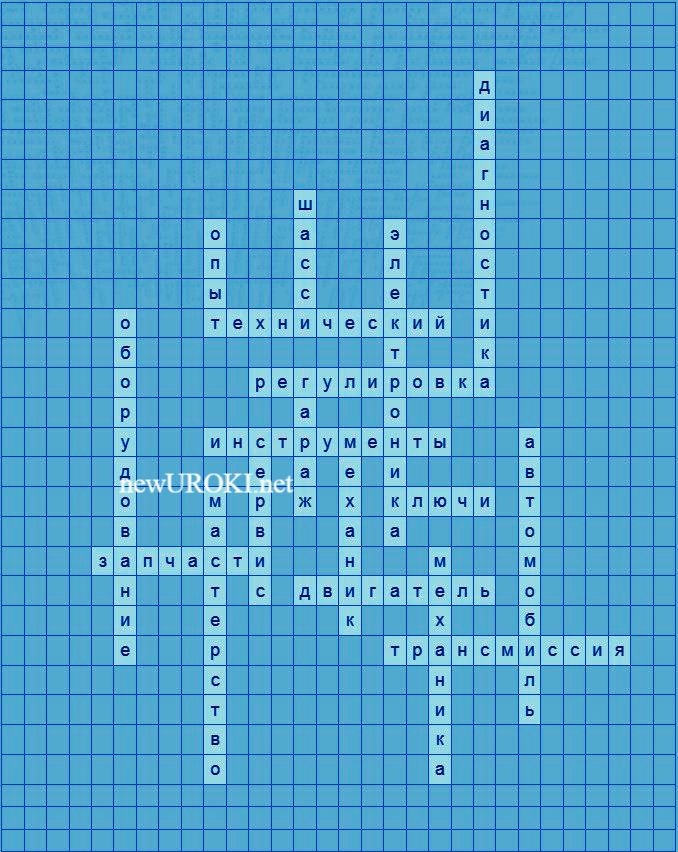 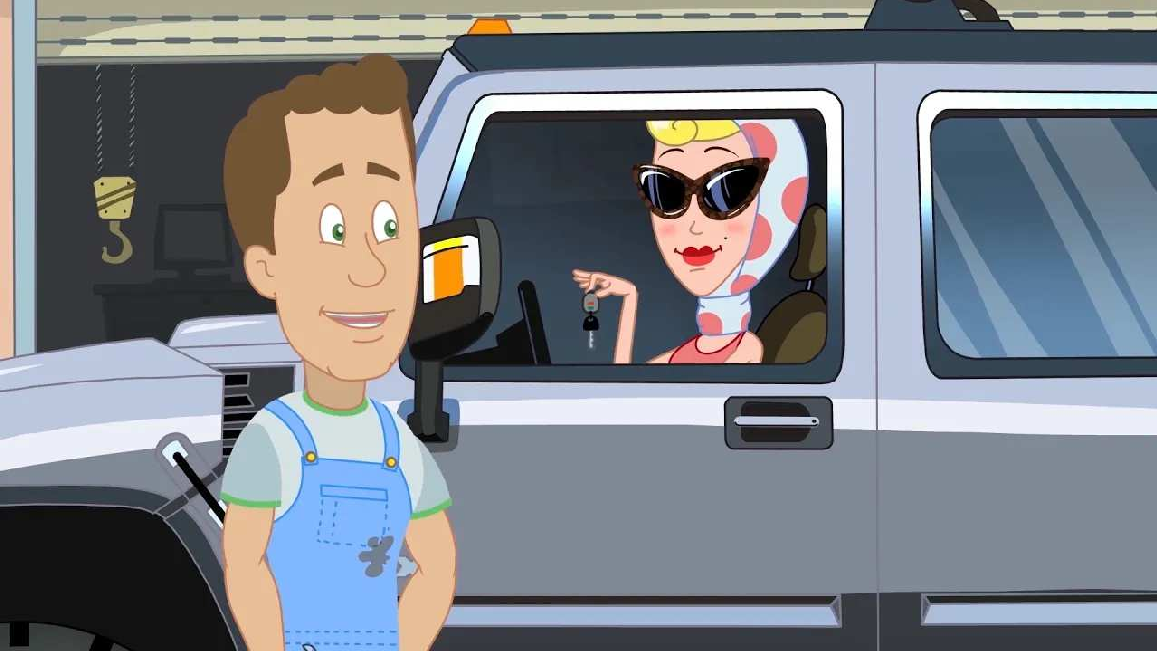 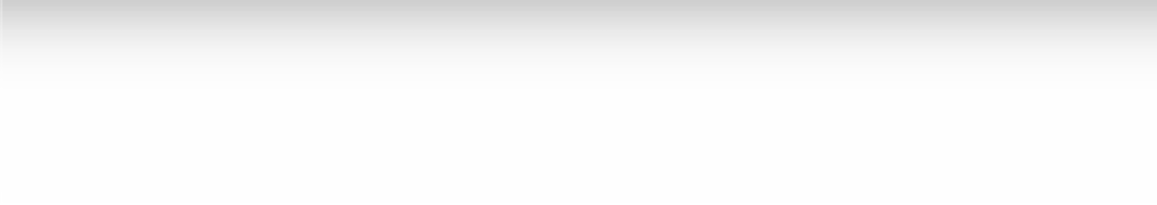 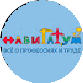 «Профессия: автослесарь»Смотреть видео по темеАВТОСЛЕСАРЬ мультсериал НАВИГАТ…КроссвордКроссвордСкачать бесплатно кроссворд для профориентационного урока: «Профессия: автослесарь» в формате WORDТестыКто такой автослесарь?Водитель грузовикаСпециалист по ремонту автомобилейПродавец автозапчастей Правильный ответ: bЧто представляет собой диагностика автотранспорта?Замена маслаРабота с электроникойВыявление проблем и неисправностей Правильный ответ: cКакой термин используется для обозначения инструментов, используемых мастером по ремонту?ПриспособленияАксессуарыИнструменты Правильный ответ: cКак называется человек, работающий с механической частью автомобилей?ИнженерАрхитекторМеханик Правильный ответ: cЧто такое трансмиссия в машине?Система вентиляцииСистема охлаждения двигателяСистема передачи движения Правильный ответ: cКакое качество необходимо автомеханику для успешной работы?Умение готовить кофеОбширные знания о модных тенденцияхТехнические навыки и опыт Правильный ответ: cКакие действия проводит автотехник при регулировке двигателя?Моет машинуОчищает окнаНастраивает параметры работы двигателя Правильный ответ: cКакой аспект играет важную роль в ремонте автомобилей?Способность к пениюЗнание литературыОпыт и мастерство Правильный ответ: cЧто включает в себя процесс диагностики?Путешествие на мореВыявление и анализ неисправностейОформление документов Правильный ответ: bКакую часть автомобиля обслуживает автослесарь, работая с шасси?ДвигательПодвеску и рамуЭлектрику Правильный ответ: bРебусПазлыРебус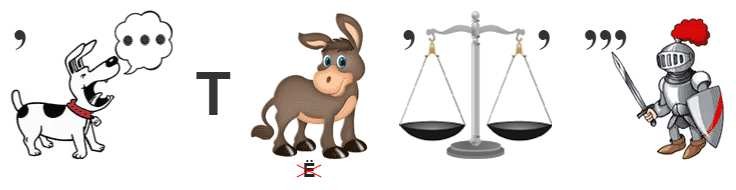 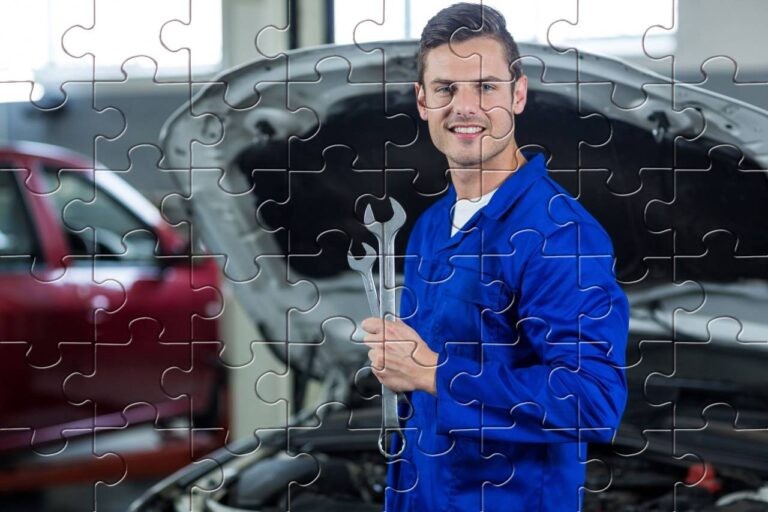 ПазлыПрезентация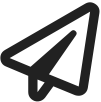 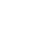 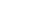 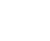 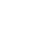 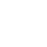 Скачать бесплатно презентацию на профориентационный урок: «Профессия: автослесарь» в формате PowerPointСписок источников и использованной литературыЛитвинов А.А. «Мир автослесаря: секреты профессии». Москва: Издательство«Автопринт», 2003. 150 стр.Кошевин В.С., Смирнова О.И. «Технические аспекты автослесарской профессии». Санкт-Петербург: Издательский дом «Мастер», 2006. 220 стр.Коллектив авторов «Практическое руководство для начинающих автослесарей». Нижний Новгород: Издательство «МоторСтрой», 2002. 180 стр.Литвинов Г.И. «Современные методы диагностики и ремонта автомобилей». Екатеринбург: Издательство «ТрансТех», 2005. 250 стр.Профильный сайт [http://www.autoslesar.ru]. Москва. Слова ассоциации (тезаурус) к уроку: машина, ремонт, механик, карбюратор, запчасти, специальность, призвание, должность, профиль, деятельность При использовании этого материала в Интернете (сайты, соц.сети, группы и т.д.) требуется обязательная прямая ссылка на сайт newUROKI.net. Читайте "Условия использования материалов сайта"Профессия: электрик — профориентационный урок 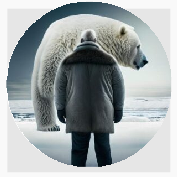 Профес ия: электрик — профориентационный урок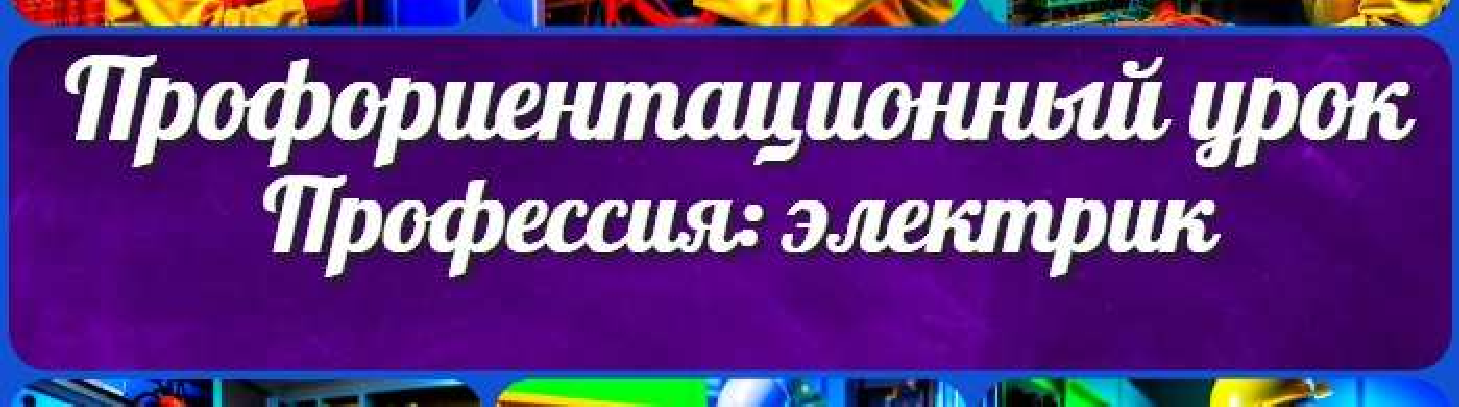 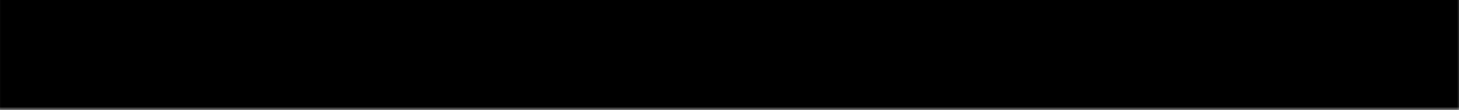 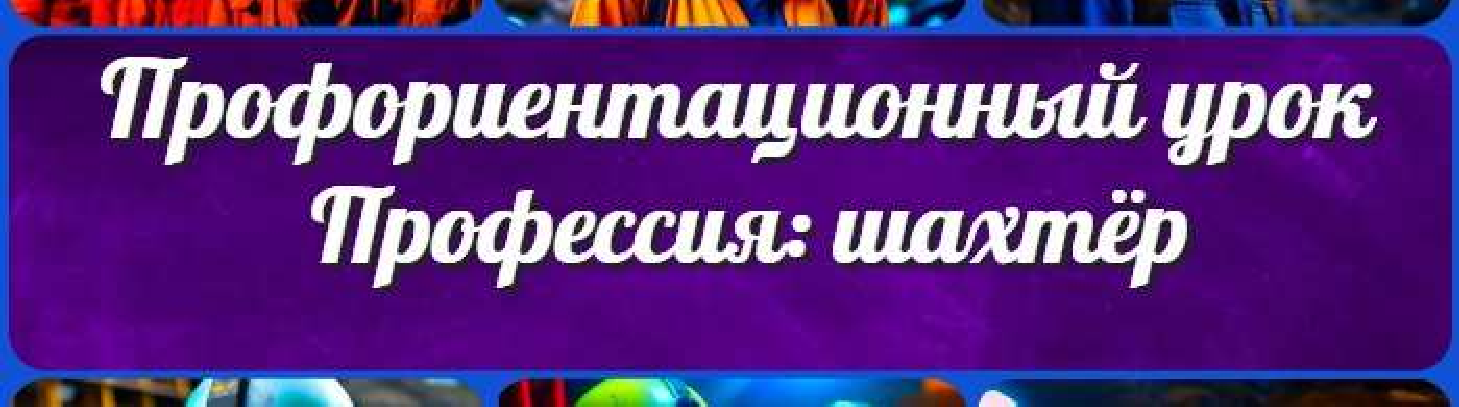 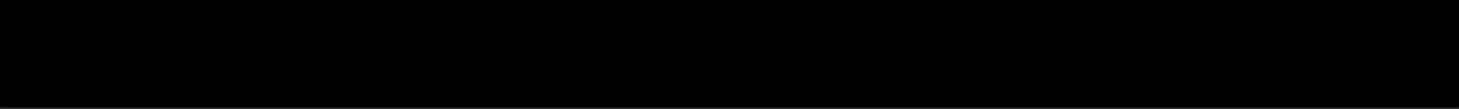 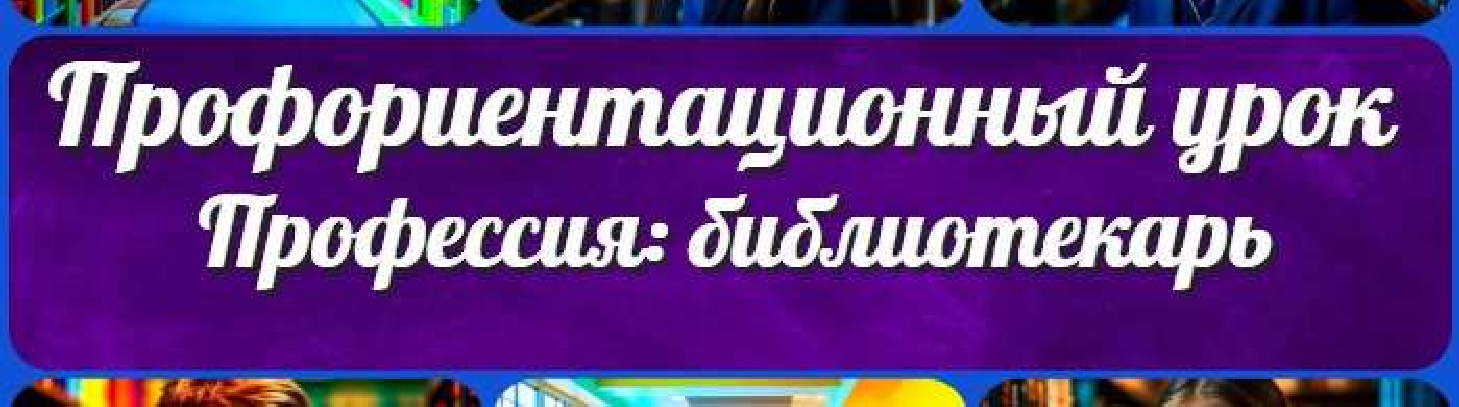 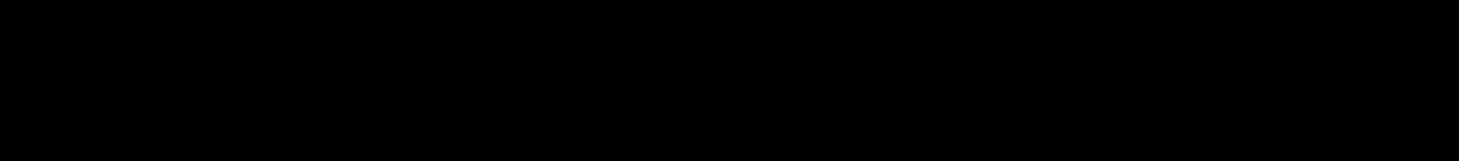 Профес ия: шахтёр — профориентационный урокПрофес ия: библиотекарь — профориентационный урокКОНСПЕКТЫ УРОКОВКонспекты уроков для учителя АлгебраАнглийский язык Астрономия Библиотека БиологияГеография 5 класскласскласскласскласскласс ГеометрияДиректору и завучу школы ИЗОИнформатика ИсторияКлассный руководитель 5 класскласскласскласскласскласскласс Профориентационные урокиМатематика Музыка Начальная школа ОБЖОбществознание Право ПсихологияРусская литература Русский язык Технология (Труды) ФизикаФизкультура Химия Экология ЭкономикаКопилка учителяСценарии школьных праздников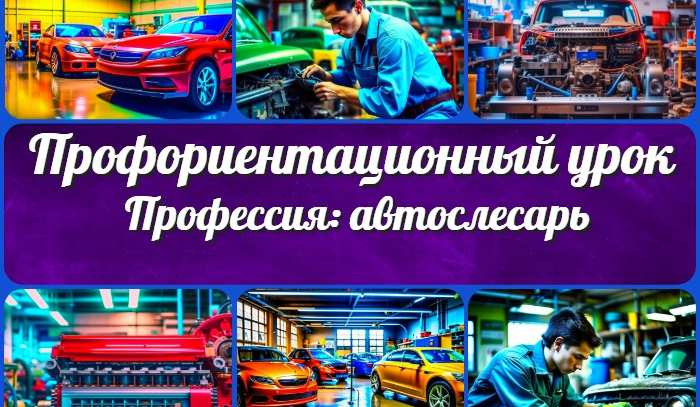 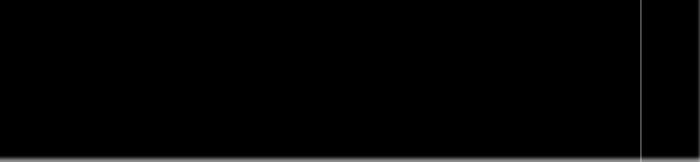 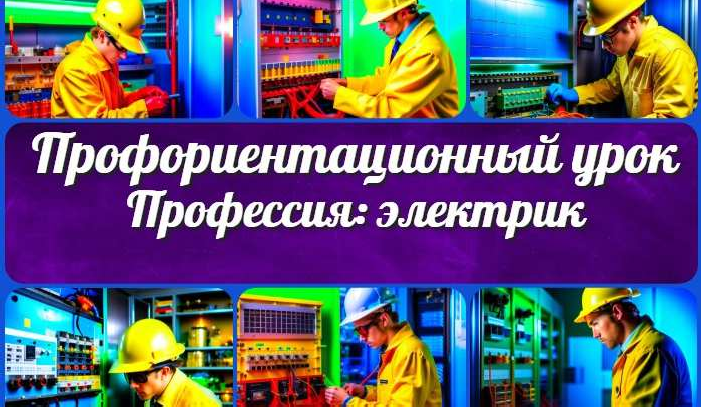 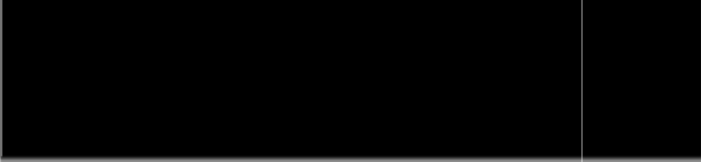 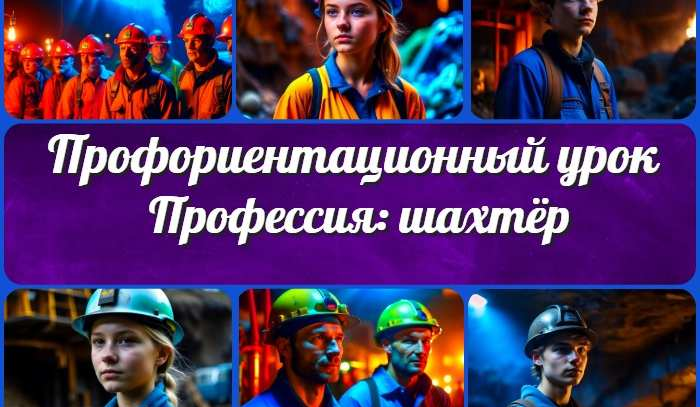 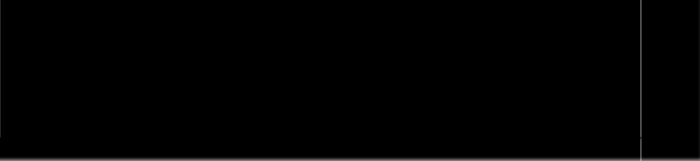 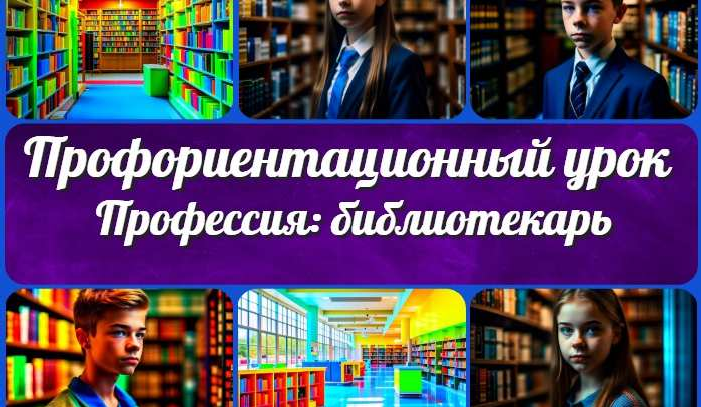 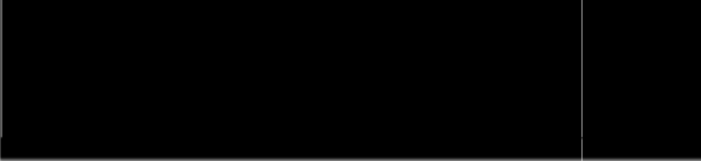 Новые УРОКИНовый сайт от проекта UROKI.NET. Конспекты уроков, классные часы, сценарии школьных праздников. Всё для учителя - всё бесплатно!Главная	О сайте	Политика конфиденциальности	Условия использования материалов сайтаДобро пожаловать на сайт "Новые уроки" - newUROKI.net, специально созданный для вас, уважаемые учителя, преподаватели, классные руководители, завучи и директора школ! Наш лозунг "Всё для учителя - всё бесплатно!" остается неизменным почти 20 лет! Добавляйте в закладки наш сайт и получите доступ к методической библиотеке конспектов уроков, классных часов, сценариев школьных праздников, разработок, планирования, технологических карт и презентаций. Вместе мы сделаем вашу работу еще более интересной и успешной! Дата открытия: 13.06.2023